Faith Lutheran Church in ValdersSharing God’s Word; Showing God’s Love; Serving God’s World.Christ the King SundayNovember 21, 2021GatheringPrelude by A Touch of Harmony                       “I’m Feeling Fine”Welcome and AnnouncementsP:  We begin our worship in the name of the      Father, Son, and Holy Spirit.C:  Amen.CONFESSION AND FORGIVENESSP:  Gracious Creator, C:  We confess our need for forgiveness.  We try, but our patience can be thin, our kindness can be lacking, and too often, we think more highly of ourselves than others, or too little of ourselves and the gifts that you have given us.  We ask for forgiveness and your renewing Spirit to help us live of love and faith. P:  Lord God, C:  We praise you for creating us in your image.  And we thank you that though humanity fell away from you into sin, you did not leave us in our sin, but you came to us in Jesus Christ, who lived, died, and was resurrected for our salvation.  Now, as we await his coming again, receive our thanksgiving and praise in His name.  Amen.Opening Hymn                 “Crown Him with Many Crowns”                                                     vs. 1, 3, 4   #855P:  The grace of the Lord Jesus Christ, the love      of God, and the communion of the Holy      Spirit be with you all.C:  And also with you.PRAYER OF THE DAYP:   Let us pray.  C:  Almighty and ever-living God, you anointed your beloved Son to be priest and king forever. Grant that all the people of the earth, now divided by the power of sin, may be united by the glorious and gentle rule of Jesus, your Son, our Savior and Lord, who lives and reigns with you and the Holy Spirit, one God, now and forever. Amen!Hymn of Praise       “This is the Feast”                                                                                                 Pg. 149 – 150P:  This is the feast of victory for our God.       Alleluia.C:  Worthy is Christ, the Lamb who was slain, whose blood set us free to be people of God.  Power and riches and wisdom and strength, and honor and blessing and glory are his. This is the feast of victory for our God.  Alleluia.     Sing with all the people of God and join in the hymn of all creation: Blessing and honor and glory and might be to God and the Lamb forever. Amen.  This is the feast of victory for our God, for the Lamb who was slain has begun his reign.  Alleluia.  Alleluia.The ScripturesFirst Reading: Daniel 7:9-10, 13-14    “As I looked, thrones were set in place, and the Ancient of Days took his seat. His clothing was as white as snow; the hair of his head was white like wool. His throne was flaming with fire, and its wheels were all ablaze. A river of fire was flowing, coming out from before him. Thousands upon thousands attended him; ten thousand times ten thousand stood before him. The court was seated, and the books were opened. “In my vision at night I looked, and there before me was one like a son of man, coming with the clouds of heaven. He approached the Ancient of Days and was led into his presence. He was given authority, glory and sovereign power; all nations and peoples of every language worshiped him. His dominion is an everlasting dominion that will not pass away, and his kingdom is one that will never be destroyed.L:  The Word of the Lord.  C:  Thanks be to God.Psalm 93 L:  The LORD reigns, he is robed in majesty; He       established the world, firm and secure.C:  Your throne was established long ago; you       are from all eternity.L:  The seas proclaim the LORD, the seas have       lifted up their voice.C:  Mightier than the thunder of the great      waters, mightier than the breakers of the      sea—the LORD on high is mighty.L:  Your statutes, O LORD, stand firm.C:  Holiness adorns your name forever. A Touch of Harmony  “How Great Thou Art”Second Reading: Revelation 1:4b-8   These are the opening verses that are the prelude to John’s vision of heaven. He quotes from the book of Daniel, words from our first reading. Jesus is the fulfillment of that prophecy that was made hundreds of years before his birth. Revelation chapter 1.   Grace and peace to you from him who is, and who was, and who is to come, and from the seven spirits before his throne, and from Jesus Christ, who is the faithful witness, the firstborn from the dead, and the ruler of the kings of the earth.   To him who loves us and has freed us from our sins by his blood, and has made us to be a kingdom and priests to serve his God and Father —to him be glory and power for ever and ever! Amen.   “Look, he is coming with the clouds,” and “every eye will see him, even those who pierced him”; and all peoples on earth “will mourn because of him.” So shall it be! Amen.   “I am the Alpha and the Omega,” says the Lord God, “who is, and who was, and who is to come, the Almighty.”L:  The Word of the Lord.  C:  Thanks be to God.A Touch of Harmony             “There’s Something About that Name” Gospel Reading: John 18:33-37    Pilate then went back inside the palace, summoned Jesus and asked him, “Are you the king of the Jews?”   “Is that your own idea,” Jesus asked, “or did others talk to you about me?”   “Am I a Jew?” Pilate replied. “Your own people and chief priests handed you over to me. What is it you have done?”   Jesus said, “My kingdom is not of this world. If it were, my servants would fight to prevent my arrest by the Jewish leaders. But now my kingdom is from another place.”   “You are a king, then!” said Pilate.   Jesus answered, “You say that I am a king. In fact, the reason I was born and came into the world is to testify to the truth. Everyone on the side of truth listens to me.”   Pilate retorted, “What is truth?” P:  The Gospel of our Lord.  C:  Praise to you, O Christ.Message                  “Jesus is Lord!”Hymn of Response   “Shout to the Lord” #821P:   Let us confess our faith in our God—Father,       Son, and Holy Spirit—in the words of an       African Creed.C:  We believe in one High God, who out of love created the beautiful world and everything good in it.  He created people and wanted them to be happy in the world.  God loves the world, and every nation and tribe on the earth.  We have known this High God in the darkness, and now we know him in the light.  God promised in the book of his Word, the Bible, that he would save the world and all nations and tribes.   We believe that God made good his promise by sending his Son, Jesus Christ, a man of flesh, a Jew by tribe, born poor in a little village, who left his home and was always on safari doing good, curing people by the power of God, teaching them about God and humanity.  Showing that the meaning of religion is love, He was rejected by His people, tortured and nailed hands and feet to a cross, and died.  He lay buried in the ground, but on the third day he rose from the grave.  He ascended to the skies.  He is Lord.    We believe that all our sins are forgiven through him.  All who have faith in him must be sorry for their sins, be baptized in the Holy Spirit of God, live the rules of love, and share the bread together in love, announce the good news to others until Jesus comes again.  We are waiting for him.  He is alive.  He lives.  This we believe.  Amen.  Prayers of Intercession P:  Lord in your mercy,  C:  Hear our prayer.P:  We lift our prayers to you, O God, trusting       your promise to hear us; through Jesus Christ       our Savior and Lord.C:  Amen!Lord’s PrayerHOLY COMMUNIONP:  Blessed are you, Creator of heaven and earth. In mercy for our fallen world you gave your one and only Son, that all who believe in him should not perish but have eternal life. We give thanks to you for the salvation you have prepared for us through Jesus Christ. Send now your Holy Spirit into our hearts so that we may receive our Lord with a living faith as he comes to us in his holy supper.C:  Amen.  Come, Lord Jesus.THE WORDS OF INSTITUTIONP:  In the night in which he was betrayed, our Lord Jesus took bread, and after giving thanks to God, broke it and said, “This is my body, given for you.”  Again after supper, he took the cup, and after giving thanks to God, he said, “This cup is the New Covenant in my blood, given and shed for you for the forgiveness of sins. Do this in remembrance of me.”A Touch of Harmony                       “This Little Light of Mine”Distribution Hymn “Blessed Assurance” #638P:  The body and blood of our Lord Jesus Christ       strengthen you and keep you in his grace.C: Amen.P:  Almighty God, you gave your Son both as a sacrifice for sin and a model of the godly life.  Enable us to receive him always with thanksgiving and to conform our lives to his; through the same Jesus Christ our Lord.  C:  Amen!BENEDICTIONClosing Hymn              “Oh, for a Thousand Tongues to Sing”                                                     vs. 1 – 3, 6  #886P:  Go in the Spirit of Christ to love and serve      the Lord.C:  Sharing God’s Word, Showing God’s       Love, and Serving God’s World.***************************************Serving Us TodayGreeter:  Mitchell Zutz              		  Head Usher: Scott ReinertsonUshers:  Tom and Kathy Muench        	             Acolyte: Mollie JunkLector and Communion Aide:  Judy HarrisVideo and Live Stream: Jake Kaderabek       Projection: Luke EvensonSound Operator: Erin LenznerServing Us Next WeekGreeters:  Don and Cheryl Domrath			   Head Usher:  Scott ReinerstonUshers: Jim Ahrens and Keith Lippert       Acolyte: Luca SpindlerLector: Stefanie Kaderabek                                                   Sound Operator: Gage Spindler and Loren Ulness Projection: Makenna KaderabekVideo/Live Stream: Hunter Spindler/Mike LenznerLast Week – Sunday: 99    Video: 82   Wednesday: 41   Offerings to the Lord’s work: $5,094.00Known to have been hospitalized or in need of prayer: the family of Dennis Evenson whose funeral was held here Friday, Marlene Thomsen, Lynn Burzynski, Ray Rusch, Harry Kwasny, Connie Schisel, Donald Tienor, Lorraine Reindl, Delores Johnson, Ginger Linsmeier, Bob Klessig, Doug Wilson, Ivan Madson, Jim Loritz, Ronald Christianson, Elling Jones (brother of Ron Jones), Merle “Butch” Graf, Wayne Allen Huske.Please keep in your thoughts and prayers the following who are serving in the military: Daniel Brandl, Matthew Brill, Kyle and Dylan Conrad, Corey Evenson, Carter Hildebrandt, Jeff Konz and Andy Schnell.  If there are others we should be remembering, please inform the church office.Faith’s Opportunities November 21-28Sunday		10:00 A.M. Sunday School and                          				Fellowship Hour                       Monday		6:00 P.M. Tel. Worship/JazzerciseTuesday		6:15 P.M.  Thanksgiving ServiceWednesday	NO Worship or ConfirmationThursday	Happy Thanksgiving!				Office ClosedFriday		Office ClosedSunday		9:00 A.M.  Worship      10:00 A.M. Sunday School, Fellowship HourThe 2022 offering envelopes are arranged alphabetically on tables in the Gathering Space. Please secure yours today. If you can take envelopes for another family member or friend, please do so.  This will save on mailing costs.  Thank you.Please have all items for this year’s Sharing Tree to church (unwrapped) by Tuesday, November 23.  Any questions can be directed to Julie Endries at 920-973-9881. Thank you for your support of this outreach project!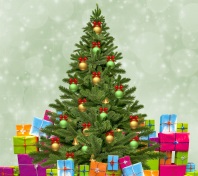 Staffing the Information Desk   The Board of Evangelism is experimenting with having a congregational member available at the Welcome Desk for 15-20 minutes prior to Sunday service. The duties included with this ministry opportunity would be to be on “high alert” for visitors and potential new members.  There is a direct correspondence to a potential return to a church based on how welcoming and helpful the congregation was during an initial visit.  Additionally this person would be equipped with the knowledge to answer basic questions from visitors and congregation members or to be able to direct questions to the most helpful staff member/individual.  We will be actively recruiting people for this important ministry.  Please prayerfully consider your involvement and contact Christine in the church office if you would like to be of part of this.  Worship ministry opportunities are available for Christmas Eve at 1:00, 3:00 and 5:00 p.m. and for Christmas Day at 9:00 a.m.  Please take a look at the list located at the Information Desk and signup.  Thank you.Thank you to the following quilters for the beautiful quilts that adorn our pews: Cheryl Domrath, Marlene Evenson, Kayleen Halderson (Coordinators), Gladys Hansen, Bev Hildebrandt, Linda Menza, Virginia Meyer, Jo Jones, Mardell Huske, Ruth Torrison (inadvertently missed), Ann DeMark, Janice Dill, Sharon Schuh, Teresa Pederson and Gladys Tienor. If anyone wishes to donate to our quilting fund, so we can continue to purchase warm batting, envelopes are available on the back table and can be turned into the church office. In the Gathering Space is a list of items wished for by the Manitowoc Health Care and Rehabilitation Center.  Please have all items back to church by November 30.  